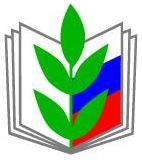 ПЕРВИЧНАЯ ПРОФСОЮЗНАЯ ОРГАНИЗАЦИЯМУНИЦИПАЛЬНОГО ДОШКОЛЬНОГО ОБРАЗОВАТЕЛЬНОГО УЧРЕЖДЕНИЯДЕТСКИЙ САД КОМБИНИРОВАННОГО ВИДА №2Г. АЛЕКСЕЕВКИ БЕЛГОРОДСКОЙ ОБЛАСТИУтвержденна заседании профкома протокол №32 от 09 января 2017г.Открытый отчёт первичной профсоюзной организациимуниципального дошкольного образовательного учреждениядетский сад комбинированного вида №2г. Алексеевка Белгородской областиза  2016 годПрофсоюз сегодня – это единственная организация, которая защищает трудовые права работников, добивается выполнения социальных гарантий, улучшает микроклимат в коллективе. Задача по сплочению коллектива – одна из главных задач профсоюзного комитета. Мы хотим, чтобы все работники: и администрация, и педагоги, и технический персонал были объединены не только профессиональной деятельностью, но и досугом, чтобы коллектив участвовал в жизни каждого сотрудника, помогал решать проблемы, радовался и огорчался вместе с ними.На сегодняшний день в членстве профсоюзной организации состоит 73 человек, что составляет (по сравнению с прошлым годом) 100% от числа работающих. Главным в работе первичной профсоюзной организации с целью привлечения в её состав всех сотрудников учреждения явилась чётко выстроенная система информирования работников. Информация – это та база, на которой строится вся работа нашей профсоюзной организации. Профком выписывает газету «Мой профсоюз», «Единство». Создан профсоюзный уголок и страница на сайте детского сада, где размещается вся необходимая информация.Деятельность профсоюзного комитета первичной профсоюзной организации нашего детского сада основывается на требованиях:- Устава профсоюза работников народного образования и науки РФ;- Положения о ППО;- Коллективного договора;- Плана работы районной территориальной организации профсоюза и плана работы ППО нашего детского сада.   В нашем дошкольном учреждении действуют 7 постоянных комиссий, полномочия которых и порядок работы закреплены в Положениях о комиссиях.   В 2016году проведено два профсоюзных собрания, которые проводились соответственно плану:                                                                                    1. Об организации работы по охране труда и техники безопасности;               2. О совместной работе администрации и профкома по соблюдению трудового законодательства в МДОУ.                                              Проведены заседания профкома. Наиболее важными были:  - мотивированное мнение по вопросу согласования распределения стимулирующей части оплаты труда;- утверждение плана работы, финансового отчёта, сметы;- согласование инструкций по охране труда для всех должностей;- заключение коллективного договора на 2017-2019 г.          Всю свою работу профсоюзный комитет строит на принципах социального партнёрства и сотрудничества с администрацией ДОУ, решая все вопросы путём конструктивного диалога в интересах работников. Администрация ДОУ оказывает содействие в работе профкома, учитывает его мнение при разработке нормативно-правовых актов, затрагивающих социально-трудовые права работников.  Принимаемые руководителем ДОУ локальные акты, касающиеся трудовых и социально-экономических прав работника, согласовывались с профсоюзным комитетом.Совместно с заведующим ДОУ  профсоюз принял  активное участие по разработке, заключению и изменению коллективного договора, отстаивая интересы работников. В ДОУ заключен  Коллективный договор на 2017-2019г. О его выполнении ежегодно заслушивается отчет председателя на заседании профкома.На 1 января 2016 года среднемесячная заработная плата педработников ДОУ составляет 20800 рублей, обслуживающего персонала – 12900.  В 2016 году заработная плата работникам выплачивалась своевременно и в полном объёме, в сроки, установленные коллективным договором.Заработная плата выплачивается работникам не реже чем каждые полмесяца в денежной форме на пластиковую карту. Заработная плата выплачивается 10 и 25 числа текущего месяца. При выплате заработной платы работнику вручается расчётный листок, с указанием: составных частей заработной платы, причитающейся ему за соответствующей период.В соответствии с законодательством работникам ДОУ, занятых на работах с вредными и опасными условиями труда, производится доплата 12% к окладу и ежегодный дополнительный оплачиваемый отпуск продолжительностью 7 дней по результатам аттестации рабочих мест.Ежегодно сотрудники проходят медицинский осмотр за счёт средств работодателя.В коллективе созданы условия, способствующие творческому и профессиональному росту каждого работника ДОУ. Своевременно, по графику, педагоги повышают свою профессиональную квалификацию и в назначенные сроки проходят аттестацию.Ежегодно дети сотрудников детского сада отдыхают в загородном лагере «Солнышко». Стоимость путёвки для них составляет 10%. В 2016 году в лагере «Солнышко» отдохнуло 2 ребёнка. Каждый год ко Дню дошкольного работника председатель профкома совместно с администрацией ДОУ награждает грамотами наиболее добросовестных работников, что является стимулом для хорошей работы. В профсоюзном уголке каждый член профорганизации в день своего рождения получает поздравление от всего коллектива. Доброй традицией стало поздравление с юбилеем сотрудников детского сада и пенсионеров, ушедших на заслуженный отдых. Также ежегодно поздравляем женщин с 8 Марта, мужчин – с Днём защитника Отечества, весь коллектив с Новым годом.  9 апреля в День Профсоюзного работника в нашем дошкольном учреждении были организованы спортивные соревнования, в которых приняли активное участие все сотрудники, особенно молодёжь. 9 мая наши сотрудники  в парке культуры и отдыха приняли активное участие в привале. В 2016 году учитель-логопед нашего детского сада Кириченко Татьяна Владимировна приняла участие в конкурсе «Воспитатель года». Она стала победителем регионального этапа всероссийского конкурса «Воспитатель года России – 2016» и участником всероссийского конкурса «Воспитатель года – 2016».          Профком ДОУ уделяет большое внимание ветеранам педагогического труда, поздравляет их с юбилейными и знаменательными датами, профессиональными  и другими праздниками, приглашает их на различные мероприятия, организуемые администрацией учреждения и Управлением образования города.  	 Охрана труда – одна из приоритетных задач в  ДОУ, где каждый отвечает за жизнь и здоровье детей. Здесь профком и администрация взялись за решение вопросов техники безопасности совместными усилиями. Разработана техническая документация, осуществлялись рейды по охране труда, контролировались температурный и осветительный режимы, выполнение санитарно-гигиенических норм. В учреждении заведены журналы по ТБ, проводились инструктажи с работниками ДОУ. Создан уголок по охране труда.Председателем профкома, уполномоченным по охране труда осуществлялся контроль за соблюдением инструкций по охране труда, проводились тренировочные занятия по эвакуации из здания воспитанников и работников детского сада. В летний период силами работников детского сада и родителей воспитанников проводится ремонт в ДОУ.   	Членами ревизионной комиссии проводилась проверка финансовой деятельности и контроль над соблюдением в ДОУ законодательства о труде. Ревизионная комиссия  в отчетный период строила свою работу в соответствии с положением о контрольно-ревизионной комиссии. Проводила ревизию  профсоюзных средств один раз в год. Денежные средства расходуются в соответствии с утвержденной на отчетном собрании сметой. Доходы поступали своевременно. 	   Каждый член профсоюза уже понимает, что единому, сплочённому, постоянно развивающемуся профессиональному союзу по плечу решение важнейшей задачи – сделать профессию педагога, работника ДОУ – престижной.	